ΠΟΛΥΤΕΧΝΙΚΗ ΣΧΟΛΗ 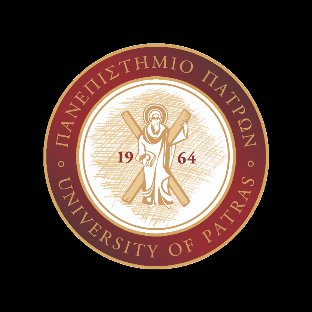 ΤΜΗΜΑ ΠΟΛΙΤΙΚΩΝ ΜΗΧΑΝΙΚΩΝΕΡΓΑΣΤΗΡΙΟ ΜΗΧΑΝΙΚΗΣ ΚΑΙ ΤΕΧΝΟΛΟΓΙΑΣ ΥΛΙΚΩΝΟΝΟΜΑΤΕΠΩΝΥΜΟΟΜΑΔΑΑ.Μ.ΤΕΧΝΙΚΗ ΕΚΘΕΣΗΠΑΤΡΑΗΜΕΡΟΜΗΝΙΑΕΙΣΑΓΩΓΗΠεριγράψτε με δικά σας λόγια, ότι πιστεύετε ότι αντιστοιχεί από την θεωρία στην εργαστηριακή άσκηση και αξίζει να αναφερθεί (το πολύ σε έως 2 σελίδες). Αποφύγετε αυτολεξεί αντιγραφές από τα διδακτικά βοηθήματα.ΠΕΙΡΑΜΑΤΙΚΗ ΔΙΑΔΙΚΑΣΙΑΠεριγραφή της πειραματικής διαδικασίας που ακολουθήθηκε κατά τη διεξαγωγή της εργαστηριακής άσκησης. Μπορείτε να παραθέσετε φωτογραφίες που θα τραβήξετε κατά τη διάρκεια της δοκιμής.ΕΠΙΛΥΣΗ – ΥΠΟΛΟΓΙΣΜΟΙΑναλυτικός υπολογισμός των ζητούμενων της εργαστηριακής άσκησης. Προσοχή: μην ξεχνάτε τις μονάδεςΟι μαθηματικές σχέσεις θα αριθμούνται με αύξοντα αριθμό σε παρενθέσεις, στο άκρο του εγγράφου δεξιά της εξίσωσης (όπως φαίνεται παρακάτω) και όταν χρειαστεί να αναφερθούν στο κείμενο, θα αναφέρονται ως Εξίσωση (1) (κλπ.). 							(1)Οι γραφικές παραστάσεις, θα πρέπει να είναι ευανάγνωστες, και να περιλαμβάνουν σωστή αρίθμηση, μονάδες και τίτλους αξόνων καθώς και το σχετικό υπόμνημα (στα δεξιά του διαγράμματος). Στο κείμενο θα αναφέρονται ως Σχήμα 1 (κλπ). Σχήμα 1. Διάγραμμα δύναμης (P) – μετατόπισης (δ) ράβδων χάλυβα οπλισμού B500c.Οι πίνακες θα έχουν την παρακάτω μορφή, και θα αναφέρονται στο κείμενο ως Πίνακας 1 (κλπ).Πίνακας 1.  Ρύποι διοξειδίου του άνθρακα κατά τη παρασκευή τσιμέντουΒΙΒΛΙΟΓΡΑΦΙΑΟι βιβλιογραφικές αναφορές τοποθετούνται με αλφαβητική σειρά στον κατάλογο της βιβλιογραφίας, προτάσσοντας την ελληνική και ακολουθώντας με την ξενόγλωσση. Ο τρόπος γραφής των βιβλιογραφικών αναφορών γίνεται σύμφωνα με τα παρακάτω παραδείγματα για Επιστημονική Μελέτη (paper), Βιβλίο ή Διπλωματική Εργασία:Tsobanoglous G., H. Theisen and R. Eliassen (1977), "Solid wastes: Engineering principles and management issues", McGraw-Hill.Υ.ΠΕ.ΧΩ.Δ.Ε. (1994), "Η ατμοσφαιρική ρύπανση στην Αθήνα", Έκθεση 1993, Τμήμα Ποιότητας Ατμόσφαιρας, Γεν. Δ/νση Περιβάλλοντος, Δ/νση Ε.Α.Ρ.Θ., Αθήνα.Μουρτζούκου Α. (1994), "Καταγραφή πηγών ρύπανσης στην ευρύτερη περιοχή Πατρών και μετρήσεις αεροσωματιδίων στην Πλατεία Γεωργίου Α'", Διπλωματική Εργασία, Τμήμα Πολιτικών Μηχανικών, Πανεπιστήμιο Πατρών, Πάτρα.Cement Produced(million t/year)Electrical Energy Consumed(kWh/t cement)CO2 Emissions(t/year)15.618010.3 * 1063.901313.70 * 10671.812234.4 * 106-11843.1 * 106